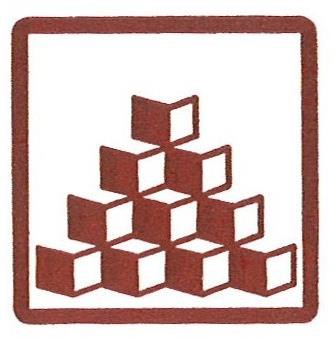 INFORME DE REVISIÓN DE CUENTA JUSTIFICATIVA DE SUBVENCIONESAPARTADO 1. Normativa y responsabilidad del auditor.La responsabilidad del auditor se circunscribe a realizar su trabajo de acuerdo con la normativa vigente, y en particular de conformidad con la Orden Ministerial EHA/1434/2007, de 17 de mayo, por la que se aprueba la norma de actuación de los auditores de cuentas en la realización de los trabajos de revisión de cuentas justificativas de subvenciones, en el ámbito del sector público estatal, previsto en el artículo 74 del Reglamento de la Ley 38/2003, de 17 de noviembre, General de Subvenciones, aprobado mediante Real Decreto 887/2006, de 21 de julio (BOE nº 125, de 25/05/07), y con la Sección Tercera del Capítulo IV del Decreto 36/2009, de 31 de marzo, por el que se establece el régimen general de subvenciones de la Comunidad Autónoma de Canarias.Así como, se ha seguido la Recomendación de la Unión Europea de 16 de mayo de 2002 sobre "Independencia de los auditores de cuentas en la UE" (2002/590/CE).La entidad auditora está inscrita en el Registro Oficial de Auditores de Cuentas (ROAC) del Instituto de Contabilidad y Auditoría de Cuentas. El Auditor de Cuentas está sometido a la potestad sancionadora del Instituto de Contabilidad y Auditoría de Cuentas conforme al régimen sancionador establecido en la Ley 19/1988, de 12 de julio, de Auditoría de Cuentas, sin perjuicio de la responsabilidad civil ante el beneficiario de la subvención en el ámbito de su relación contractual privada, de la responsabilidad penal del Auditor en caso de falsedades documentales o delitos contra la Hacienda Pública por fraude en subvenciones de la Ley Orgánica 10/1995, de 23 de noviembre, del Código Penal.El Auditor de Cuentas no tiene ninguna clase de vinculación mercantil (tal como socio, administrador o apoderado) o laboral con empresas intermediarias con las que ha contratado el beneficiario ni tiene una relación laboral por cuenta ajenacon el beneficiario, así como no ha incurrido en ninguna de las causas de incompatibilidad establecidas en la Ley de Auditoría de Cuentas cumpliendo los requisitos de independencia del Código de ética para los contables profesionales.Normativa específica:Decreto 520/21 de 1 de diciembre de 2021 por el que el Sr. Presidente del Instituto Insular de Deportes de Gran Canaria concede una subvención directa al Club Voleibol Guaguas y aprueba las bases reguladoras por las que se regirá la subvención para cubrir los gastos de gestión corriente de participación del evento denominado “II Torneo Internacional de Voleibol Memorial Alcalde Juan Rodríguez Doreste”.Normativa estatal:Ley 38/2003, de 17 de noviembre, General de Subvenciones (BOE de 18.11.03).Real Decreto 887/2006, de 21 de julio, por el que se aprueba el Reglamento de la Ley 38/2003, de 17 de noviembre, General de Subvenciones (BOE de 25.7.06).Ley 39/2015, de 1 de octubre, del Procedimiento Administrativo Común de las Administraciones Públicas.Orden Ministerial EHA/1434/2007, de 17 de mayo, por la que se aprueba la norma de actuación de los auditores de cuentas en la realización de los trabajos de revisión de cuentas justificativas de subvenciones, en el ámbito del sector público estatal, previsto en el artículo 74 del Reglamento de la Ley 38/2003, de 17 de noviembre, General de Subvenciones, aprobado mediante Real Decreto 887/2006, de 21 de julio (BOE nº 125, de 25/05/07), y con la Sección Tercera del Capítulo IV del Decreto 36/2009, de 31 de marzo, por el que se establece el régimen general de subvenciones de la Comunidad Autónoma de Canarias.Normativa autonómica:En todo aquello en que no se oponga a los preceptos con carácter de normativa básica de la Ley 38/2003 y el Real Decreto 887/2006, serán de aplicación:Ley 11/2006, de 11 de diciembre, de la Hacienda Pública Canaria.Decreto 36/2009, de 31 de marzo, por el que se establece el régimen de subvenciones de la Comunidad Autónoma de Canarias, modificado por el Decreto 2/2015 (BOC nº 26, de 9.2.15).Resto de normativa que pudiera afectar a las ayudas públicas.APARTADO 2. Información sobre el beneficiario y la actividad subvencionada.La beneficiaria, es la entidad CLUB VOLEIBOL GUAGUAS.Actúa en representación de la entidad D. Juan Ruíz Ramos en calidad de Presidente.La entidad CLUB VOLEIBOL GUAGUAS se encuentra ubicada en Avda. Alcalde José Ramírez Bethencourt, s/n, Centro Insular de Deportes, 35004 – Las Palmas de Gran Canaria.El objeto de la subvención es la financiación parcial del proyecto con número de expediente 18560/341/480000021 para cubrir los gastos corrientes de participación del evento II Torneo Internacional de Voleibol Memorial Alcalde Juan Rodríguez DoresteSe verifica que el importe concedido asciende a 30.000,00 euros.A la fecha de emisión del presente informe la entidad ha cobrado por anticipado la totalidad del importe concedido con fecha 10 de diciembre de 2021.El beneficiario no está obligado a auditar sus cuentas anuales por un auditor sometido a la Ley de Auditoría de Cuentas.APARTADO 3. Datos de la operación objeto de control.La subvención objeto de comprobación ha sido concedida a la entidad Club Voleibol Guaguas, con cargo a la aplicación presupuestaria: 18560/341/480000021 para los gastos de participación en la II Torneo Internacional de Voleibol Memorial Alcalde Juan Rodríguez Doreste. El importe aprobado de la subvención es de 30.000 euros que representa un 69.77% sobre un presupuesto total de gastos de 43.000,00 euros presentado previamente al órgano concedente y que corresponde al siguiente.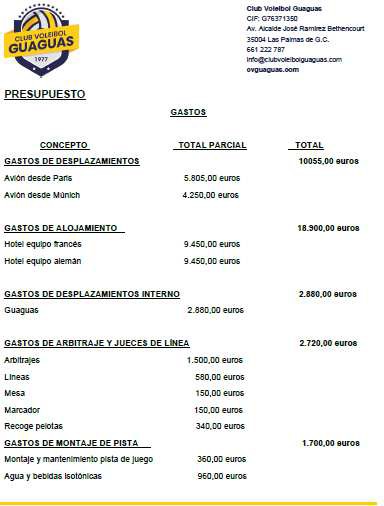 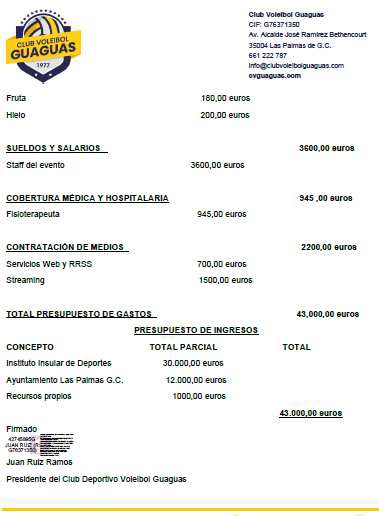 Con posterioridad al desarrollo del evento objeto de la Subvención la beneficiaria ha incurrido en un importe total de gastos de 41.813,15 euros que representa el 97,24% del gasto presupuestado y que supone una desviación negativa de 1.186,85 euros siendo su detalle el que sigue:Órgano Gestor: en este sentido, se destaca que el proyecto se encuentra en el ámbito competencial del Cabildo Insular de Gran Canaria - Instituto Insular de DeportesAplicación presupuestaria:La subvención es compatible con otras subvenciones e ingresos, procedentes de otras Administraciones o entes públicos o privados, siempre que la suma de las mismas no supere el 100% de la actividad subvencionada de conformidad con el presupuesto presentado por la entidad.APARTADO 4. Objetivos y alcance de la verificaciónEn el desarrollo del trabajo de revisión y la emisión del presente informe se han aplicado las normas técnicas de auditoría establecidas por el Instituto de Contabilidad y Auditoría de Cuentas, los principios y normas de contabilidad generalmente aceptados, y en concreto los objetivos y el alcance de nuestro trabajo corresponde al exigido en la base 9ª. 2. b).Asimismo, se ha aplicado el Decreto 520/21 de 1 de diciembre de 2021, por el que se aprueban las bases reguladoras de la concesión de la subvención directaa favor de Club Voleibol Guaguas para los gastos corrientes de participación del evento: II Torneo Internacional de Voleibol Memorial Alcalde Juan Rodríguez Doreste, la Ley 38/2003, de 17 de noviembre, General de Subvenciones, y su Reglamento de desarrollo, aprobado por Real Decreto 887/2006, de 21 de julio, y el Decreto 36/2009, de 31 de marzo, por el que se establece el régimen general de subvenciones de la Comunidad Autónoma de Canarias, y otra normativa definida en el punto 1 del presente informe.Al respecto de la cuenta justificativa objeto de revisión, que se acompaña como Anexo I al presente informe, informamos que es responsabilidad de la entidad beneficiaria de la subvención en lo que respecta a su preparación y presentación.La revisión de los datos incluidos en la memoria económica que figura en el Anexo II alcanza la totalidad de los gastos incurridos en la realización de la actividad subvencionada.APARTADO 5. Resultado de la verificaciónEn este apartado mostraremos el resultado de la comprobación de los puntos mencionados en el apartado anterior sobre los objetivos y alcance de la verificación.Se verifica en este sentido que los gastos, objeto de la subvención, corresponden a los fines para los que se le concedió, recogidos dentro de las actuaciones subvencionablesLos gastos han consistido en los gastos corrientes necesarios para la participación el evento II Torneo Internacional de Voleibol Memorial Alcalde Juan Rodríguez DoresteEl detalle del gasto objeto de ayuda es la siguiente:El importe total del proyecto presupuestado asciende a 43.000,00 euros.Según decreto 520/21 de subvención se conceden 30.000,00 euros siendo el importe según presupuesto a subvencionar de 43.000,00 euros, lo que representa 69,77% pudiendo resultar modificado dicho porcentaje como resultado de reajuste de la subvención concedida tras la justificación de la misma, sin necesidad de nueva resolución administrativa, y dando estricto cumplimiento al apartado 1 de la Base reguladora sexta.Una vez justificada la subvención por importe de 41.813,15 euros, la desviación negativa de la aplicación del gasto es de 1.186,85 euros.Según las bases reguladoras, que establecen que si el importe de un gasto subvencionable es igual o superior a 15.000 euros el beneficiario deberá solicitar como mínimo tres ofertas de diferentes proveedores.Hemos verificado que la Entidad no dispone de tres presupuestos por no haber incurrido en gastos de cuantía igual o superior este importe.El beneficiario declara que no existe vínculo alguno con los proveedores de bienes o prestadores de servicios y que se ha realizado la contratación en condiciones normales de mercado.Informamos que hemos podido comprobar que la información económica contenida en la Memoria que figura en el Anexo II está soportada por una relación clasificada con arreglo a los modelos normalizados de los gastos e inversiones de la actividad subvencionada, con identificación del acreedor y del documento, su importe, fecha de emisión y fecha de pago.En este sentido nos remitimos al Anexo I, relación de justificantes de gastos e inversión.Asimismo, se informa que la ayuda pública no supera el importe de los desembolsos efectivamente realizados por el beneficiario que ascienden a 41.813,15 euros.Comprensión de las obligaciones impuestas a la Entidad en la normativa reguladora de la subvención, así como en la convocatoria y resolución de concesión y en cuanta documentación que establezca las obligaciones impuestas al beneficiario de la misma.Hemos revisado las obligaciones aceptadas por el beneficiario en las bases reguladora tercera del Decreto 520/21 de 1 de diciembre de 2021, que se describen a continuación:Cumplir con las condiciones y obligaciones que se contienen en esta Resolución, sin ninguna alteración o modificación, salvo autorización expresa del Instituto Insular de Deportes de Gran Canaria, así como en la Ley 38/2003, de 17 de noviembre, General de Subvenciones y en el Reglamento 887/2006 de 21 de julio de 2006 de la Ley General de Subvenciones y demás disposiciones que la desarrollen.Someterse a las actuaciones de comprobación que, en relación con la subvención concedida, se practiquen por los órganos competentes, aportando todos los documentos complementarios que se consideren necesarios.Comunicar las alteraciones que se produzcan en las circunstancias y requisitos tenidos en cuenta para la concesión de la subvención.Dar la adecuada publicidad de la colaboración del Instituto Insular de Deportes y del Cabildo Insular de Gran Canaria en la financiación de la actividad ejecutada objeto de la subvención mediante la inclusión del modelo oficial del escudo/logotipo y denominación de ambos organismos en el material de difusión del evento, según lo previsto en el artículo 18.4 de la LGS y el art. 31.1 RLGS. Si la actividad disfrutara de otras fuentes de financiación, los medios de difusión de la subvención concedida, así como su relevancia deberán ser análogos a los empleados respecto a estas otras fuentes de financiación.Presentar el programa de actos del evento en las instalaciones que designe el Cabildo Insular de Gran Canaria.Realizar la actividad que fundamente la concesión de la subvención, de acuerdo con las características expresadas en el Proyecto presentado y, en todo caso, durante el año en curso, así como acreditar su ejecución mediante la entrega en el Instituto Insular de Deportes de una memoria, antes del 19 de diciembre del presente año, con definición de lo realizado y justificación del cumplimiento de las demás condiciones establecidas en el acto de concesión.Someterse expresamente a la presente resolución y a la interpretación que del mismo haga el Instituto Insular de Deportes de Gran Canaria, sin perjuicio de los derechos contenidos en el artículo 13 de la Ley 39/15 y de los recursos que estimen procedentes de conformidad con el artículo 112 de dicha Ley.Los responsables de la entidad manifiestan de forma expresa haber comprendido sus obligaciones como beneficiarios de la subvención, así como su cumplimiento en todos los aspectos descritos en las bases regulatoriasDurante la aplicación de los procedimientos de auditoría desarrollados para la emisión del presente informe no hemos identificado incumplimientos de las obligaciones impuestas a la EntidadEl Anexo III, del presente informe contiene una memoria de actuación que describe las actividades desarrolladas durante la celebración del evento, así como los resultados obtenidos cumpliendo.A la fecha de emisión del presente informe la Entidad se encuentra al corriente de la obligación de estar al corriente de la Tesorería General de la Seguridad Social, la Agencia Tributaria Canaria y la Agencia Estatal de Administración Tributaria mediante certificados, todos ellos, de fecha 22 de octubre de 2021.Verificación de la cuenta justificativa aportada por La Entidad al objeto de comprobar que la misma contiene todos los elementos señalados en el 74 del Reglamento de la Ley de Subvenciones y, en especial, los establecidos en las bases reguladoras de la subvención y en laconvocatoria que requieren la inclusión de una memoria económica justificativa del coste total de la actividad subvencionada, que contendrá:Las facturas originales pagadas, o documentos de valor probatorio equivalente en el tráfico mercantil o con eficacia administrativa incorporados en la relación a que se hace referencia en el apartado anterior, acreditativas de los gastos realizados en la realización de la actividad o conducta objeto de subvención, que se ajustarán a lo establecido en el artículo 30.3 de la Ley 38/2003, General de Subvenciones. Dichas facturas deberán describir las distintas unidades de obra o elementos que las integran, y deberán estar ajustadas a lo dispuesto en el Real Decreto 1.496/2003, de 28 de noviembre, por el que se aprueba el Reglamento por el que se regulan las obligaciones de facturación.En el desarrollo de nuestro trabajo de revisión de la cuenta justificativa de gastos que figura en el Anexo I del presente informe no hemos identificado excepciones en el cumplimiento de las condiciones descritas, excepto la que sigue:El Anexo IV por importe de 16.969,07 euros, contiene los importes efectivamente pagados y debidamente documentados en concepto de gastos de personal que la Entidad ha atribuido en la cuenta justificativa para la realización del evento. El importe total está formado por un periodo de dos meses de algunos miembros de la plantilla del Club Voleibol Guaguas que participaron en la organización del evento. Dado que la Entidad no dispone de una contabilidad de costes o sistema alternativo de reparto, no podemos determinar la razonabilidad de dicho importe para la realización del evento.Comprobación de que la cuenta justificativa ha sido suscrita por una persona con poderes suficientes para ello.Hemos comprobado que la cuenta justificativa ha sido suscrita por el presidente de la entidad y dispone de poderes suficientes para ello.Comprobación si las cuentas anuales de los ejercicios 2019 y 2020 de la Entidad han sido auditadas y en su caso, identificación de los auditores.Únicamente hemos podido verificar los estados financieros de la Entidad del 2020, los cuales no han sido auditadas por no estar obligadas a ello.Análisis de la concordancia entre la información contenida en la memoria de actuación y los documentos aportados para la revisión de la justificación económica.Hemos verificado la completa concordancia de los hechos descritos en la memoria de actuación y el resto de los documentos aportados para la revisión de la justificación económica.Comprobación de que la información contenida en la memoria económica abreviada está soportada por una relación clasificada de los gastos e inversiones de la actividad subvencionada, con identificación del acreedor y del documento justificativo correspondiente, su importe, fecha de emisión y fecha de pago.La información económica abreviada que figura en el Anexo II, ha sido desarrollada de acuerdo al contenido mínimo descrito en el artículo 74.5 del Reglamento de la Ley General de Subvenciones.Hemos verificado su coincidencia con la cuenta justificativa de gastos presente en el Anexo I.Verificación de que la Entidad dispone de documentos originales acreditativos de los gastos justificados incluidos en la relación citada en el párrafo f) anterior y de su pago así como que dichos documentos han sido reflejados en los registros contables.Todas las partidas incluidas en la cuenta justificativa de gastos están soportadas con documentos acreditativos de los gastos y han forman parte de los registros contables de la entidad.Comprobación que los gastos incluidos en la relación son considerados gastos subvencionables, conforme a lo dispuesto en el art. 31 de la Ley General de Subvenciones.Como parte de nuestro trabajo de revisión hemos comprobado que los gastos incluidos en la relación son consideramos gastos subvencionables de acuerdo a lo dispuesto en el art. 31 de la Ley General de Subvenciones, excepto por lo indicado en el Epígrafe V. b) anterior:El Anexo IV por importe de 16.969,07 euros, contiene los importes efectivamente pagados y debidamente documentados en concepto de gastos de personal que la Entidad ha atribuido en la cuenta justificativa para la realización del evento. El importe total está formado por un periodo de dos meses de algunos miembros de la plantilla del Club Voleibol Guaguas que participaron en la organización del evento. Dado que la Entidad no dispone de una contabilidad de costes o sistema alternativo de reparto, no podemos determinar la razonabilidad de dicho importe para la realización del evento.Comprobación de que la cuantía de costes indirectos imputados por la Entidad según lo establecido en el art. 83 del Reglamento de la Ley de Subvenciones, no supera la que resulta de aplicar al coste total un 5%.Los gastos incluidos que forman parte de la cuenta justificativa no contienen gastos indirectos que superen en su conjunto el 5% de la cantidad subvencionada.Comprobación de que la Entidad dispone de ofertas de diferentes proveedores de conformidad con lo establecido en el art. 31.3 de la Ley General de Subvenciones.Hemos confirmado que los gastos incluidos en la cuenta justificativa no superan el límite de 15.000 euros a que se refiere el artículo 31.3 de la LGS que no disponen de ofertas de diferentes proveedores por no estar incursos en los límites indicados para ello.Verificación de la correcta clasificación de los gastos e inversiones en la memoria económica abreviada conforme a lo dispuesto en las bases reguladoras.Las partidas de gastos e ingresos están debidamente clasificadas en la memoria económica que figura en el Anexo II del presente informe de revisión de auditor.Solicitud a la Entidad de la correspondiente declaración de las actividades subcontratadas, con indicación de los subcontratistas e importes facturados con el objeto de verificar el cumplimiento de lo dispuesto en el art. 29 de la Ley General de Subvenciones en relación con las actividades subcontratadas y comprobación de la concordancia de dicha información con el resto de documentación utilizada para la ejecución del resto de procedimientos descritos.Como parte de nuestro procedimiento de encargo de la entidad hemos recibido una carta de manifestaciones que la declaración negativa de actividades subcontratadasComprobación de la coherencia entre los gastos e inversiones justificadas y la naturaleza de las actividades subvencionadas.Hemos comprobado bajo nuestro criterio profesional la correcta coherencia entre los gastos e inversiones justificados en la subvención y la naturaleza de la actividad subvencionada excepto por lo indicado en el Epígrafe V. b) anterior que indica:El Anexo IV por importe de 16.969,07 euros, contiene los importes efectivamente pagados y debidamente documentados en concepto de gastos de personal que la Entidad ha atribuido en la cuenta justificativa para la realización del evento. El importe total está formado por un periodo de dos meses de algunos miembros de la plantilla del Club Voleibol Guaguas que participaron en la organización del evento. Dado que la Entidad no dispone de una contabilidad de costes o sistema alternativo de reparto, no podemos determinar la razonabilidad de dicho importe para la realización del evento.Solicitud a la Entidad de la correspondiente declaración relativa a la financiación de la actividad subvencionada en la que se detallan las subvenciones, ayudas, ingresos o recursos para la financiación de la actividad subvencionada procedentes de cualesquiera Administraciones o entes públicos o privados, nacionales, de la Unión Europea o de organismos internacionales, con el objeto de determinar la posible incompatibilidad, y, en su caso, el exceso de financiación.Como parte de nuestros procedimientos de auditoría hemos recibido una carta de manifestaciones por parte del representante de la Entidad manifestando no haber recibido otros ingresos distintos de los descritos en la memoria económica que figuran en el Anexo II en concepto de subvenciones, ayudas, ingresos o recursos para la financiación de la actividad subvencionada procedentes de cualesquiera Administraciones o entes públicos o privados, nacionales, de la Unión Europea o de organismos internacionales, con el objeto de determinar la posible incompatibilidad, y, en su caso, el exceso de financiación no superando el límite del 100% de la cuenta justificativa de gasto.ñ) Comprobación de la carta de reintegro de remanentes al órgano concedente, así como los intereses derivados del mismo y la correspondiente anotación contable.La beneficiaria, entiende cumplidos todos los requisitos exigidos en las bases regulatorias y a la fecha de presentación del presente informe, no ha recibido notificación alguna que les indique reintegrar importe alguno.Obtención de una carta de manifestaciones de la Entidad, firmada por la persona que suscribió la cuenta justificativa.Como parte de nuestros procedimientos de auditoría hemos recibido por parte de la entidad una carta de manifestaciones debidamente firmada por el representante de la Entidad.El lugar de emplazamiento de los documentos acreditativos es: Entidad beneficiaria:en Avda. Alcalde Ramírez Bethencourt, s/n, Centro Insular de Deportes, 35004– Las Palmas de Gran Canaria.Entidad auditora:Calle Murga, número 9. 2º oficina 2, en el código postal 35003, dentro del término municipal de Las Palmas de Gran Canaria.Indicamos que se conserva la documentación e información relativa a las operaciones (documentación de trabajo de los auditores) durante el mismo plazo establecido para el beneficiario, esto es un plazo mínimo de cuatro años.Indicamos que ponemos a disposición la documentación a la que hace referencia el apartado anterior.APARTADO 6. Limitaciones al alcance.La beneficiaria nos ha proporcionado toda la documentación que le ha sido requerida, no existiendo limitación al alcance de auditoría, ni hemos encontrado impedimento alguno a la hora de llevar a cabo las tareas de revisión destacadas anteriormente en el alcance de nuestro trabajo excepto por lo indicado en el Epígrafe V. b) anterior:El Anexo IV por importe de 16.969,07 euros, contiene los importes efectivamente pagados y debidamente documentados en concepto de gastos de personal que la Entidad ha atribuido en la cuenta justificativa para la realización del evento. El importe total está formado por un periodo de dos meses de algunos miembros de la plantilla del Club Voleibol Guaguas que participaron en la organización del evento. Dado que la Entidad no dispone de una contabilidad de costes o sistema alternativo de reparto, no podemos determinar la razonabilidad de dicho importe para la realización del evento.APARTADO 7. IncidenciasDurante la realización de nuestro trabajo de revisión no se han observado irregularidades, incumplimientos o incidencias a destacar.APARTADO 8. Análisis de los hechos con respecto a los procedimientos llevados a cabo.De la información destacada con anterioridad en cuanto a nuestro trabajo de revisión destacado en cada procedimiento, se puede observar que hemos podido verificar mediante análisis de los hechos el cumplimiento de todos los requisitos impuestos al beneficiario, y para tal conclusión, hemos aplicado los procedimientos establecidos para formarnos tal opinión, dando cumplimiento en nuestro trabajo de revisión a lo establecido en el Código de ética para contables profesionales de la IFAC, junto con la estricta observancia de las directrices recogidas en la Orden EHA/1434/2007, de 17 de mayo (BOE nº 125, de 25.5.07),por la que se aprueba la Norma de Actuación de los Auditores de Cuentas en la realización de los trabajos de revisión de Cuentas Justificativas de Subvenciones, en el ámbito del Sector Público Estatal.APARTADO 9. ConclusionesEl auditor ha podido comprobar que todos los gastos solicitados por el beneficiario en su solicitud corresponden a los gastos subvencionables de acuerdo con el Anexo I, asimismo, se ha comprobado que son correctos ("exactitud"), que se han producido ("realidad"), y que se han abonado de conformidad con las estipulaciones de la convocatoria de subvenciones. El auditor declara expresamente que dichos gastos cumplen con las exigencias establecidas en la normativa, estatal y autonómica aplicable considerando las limitaciones al alcance descritas en el Apartado 7 anterior, sujetas a diferentes criterios de interpretación.El Auditor ha comprobado la elegibilidad de todos los gastos con las estipulaciones según lo establecido en la Orden de 520/21 de 1 de diciembre de 2021, por la que se aprueban las bases reguladoras de la subvención que requieren que:Los costes están previstos en la convocatoria.Han sido efectivamente contraídos por el beneficiario durante el período de ejecución de la acción.Están registrados en la contabilidad del beneficiario y son identificables y comprobables y están certificados por justificantes originales.Informamos que la entidad beneficiaria ha facilitado cuanta información le ha solicitado el auditor para realizar el trabajo de revisión.Se comprueba que se ha justificado un importe parcial del importe del proyecto aprobado, que asciende a 41.813,15 euros.La asignación de partidas a las subvenciones recibidas del Instituto Insular de Deportes y otros organismos es la que sigue:Como últimas consideraciones a destacar en el alcance de nuestro trabajo, se destaca a continuación lo siguiente:Concluimos que hemos verificado la naturaleza, cuantía y características de los gastos, y que se corresponden al fin para el que se concedió la subvención, de acuerdo con lo estipulado en la resolución de concesión y cumplen con la correspondiente normativa, por lo que son considerados subvencionables.Asimismo, se ha podido verificar que la beneficiaria conserva los justificantes originales, y que reúne los requisitos para la obtención de la ayuda, así como que ha cumplido con la finalidad y condiciones impuestas con motivo de la concesión.Por lo tanto, concluimos en este sentido que se ha verificado que los gastos e inversiones son elegibles, admisibles y están dentro del periodo de elegibilidad, de acuerdo con los criterios establecidos.Hemos podido verificar, con los requisitos establecidos por la normativa, el cumplimiento a lo establecido sobre medidas de información y publicidad.En definitiva, hemos podido verificar el respeto a la normativa comunitaria, nacional y autonómica.El importe de los gastos de auditoría ha ascendido a 800 euros.Dado que este trabajo, por su naturaleza, no tiene la naturaleza de auditoría de cuentas ni se encuentra sometido al Real Decreto Legislativo 1/2011, de 1 de Julio del texto refundido de la Ley de Auditoría de Cuentas, no expresamos una opinión de auditoría en los términos previstos en la citada normativa.Si hubiéramos aplicado procedimientos adicionales o si hubiéramos realizado un trabajo de auditoría de cuentas de acuerdo con las normas de auditoría generalmente aceptadas en la normativa española, podría haber detectado otros asuntos de los que les habría informado debidamente.Nuestro informe se emite con la única finalidad indicada en este informe, para su información y no debe ser utilizado para ninguna otra finalidad o ser distribuido a otros terceros. Este informe se refiere únicamente a la información requerida por el Decreto 520/21, de 1 de diciembre de 2021, por la que se aprueban las bases reguladoras de la concesión de la subvención, y con el fin de su presentación en la justificación de dicha subvención por parte de la entidad CLUB VOLEIBOL GUAGUAS y no es extensible a ningún estado financiero de la misma.Destacamos, además, las siguientes conclusiones:Se ha cumplido el objetivo del proyecto objeto de ayuda, así como, los requisitos establecidos en las bases y en la convocatoria.Declaramos que existe una pista de auditoría adecuada de conformidad con lo establecido en la normativa de aplicación.Se han cumplido los criterios y procedimientos de selección de operaciones y de la normativa europea, nacional y autonómica de aplicación, según normativa especificada en el punto 1, en materia de contratación pública, subvenciones, ayudas de estado, medio ambiente, igualdad entre hombres y mujeres, información y comunicación y subvencionalidad del gasto.APARTADO 9. RecomendacionesDebido a que no se han encontrado limitaciones a nuestro alcance, excepto la indicada en el Apartado 7, ni incidencias a destacar, no se realizarán recomendaciones a efectuar por parte del beneficiario, no obstante una vez justificada la subvención se destaca que debe darse cumplimiento a lo establecido según la normativa de aplicación y en concreto:De acuerdo con lo establecido, se ha de conservar los documentos justificativos de la aplicación de los fondos recibidos, incluidos los documentos electrónicos, en tanto puedan ser objeto de las actuaciones de comprobación y control durante un plazo de cuatro años.En ningún caso el cómputo del plazo señalado podrá ser inferior al de la prescripción en materia de subvenciones de cuatro años, consignado en el artículo 153.1 de la Ley 11/2006, de 11 de diciembre, de la Hacienda Pública Canaria.Recomendamos facilitar el acceso a dicha información a todo órgano de verificación y control al que están sujetos los proyectos.Informamos que la justificación realizada a través de auditoría no implica, bajo ningún concepto, la exoneración, respecto del beneficiario, del cumplimiento de la obligación de conservar toda la documentación contable que haga fe de cada uno de los gastos y pagos realizados.En prueba de lo cual firmo la presente, en Las Palmas de Gran Canaria, a 2 de marzo de 2022.PADRÓN, MORALES Y ASOCIADOS AUDITORES, S.L.Alberto Felipe Padrón Rivas Nº ROAC: S-065720PADRON, MORALES Y ASOCIADOSAUDITORES, S.L.PRESUPUESTOPRESENTADO/ APROBADOGASTO JUSTIFICADODESVIACIÓNCUENTA JUSTIFICATIVA DE GASTOS43.000,0041.813,15-1.186,85IMPORTE CONCEDIDO30.000,0030.000,00-(%)69,77%71,75%-APLICACIÓN PRESUPUESTARIADENOMINACIÓNIMPORTE18560/341/480000021II TORNEO INTERNACIONAL DE VOLEIBOL MEMORIAL ALCALDE JUAN RODRIGUEZ DORESTE30.000,00ENTIDADCIFPROYECTOPRESUPUESTO APROBADOSUBVENCIÓN APROBADA%CLUB VOLEIBOL GUAGUASG76371350Gastos corrientes de participación del evento II Torneo Internacional de Voleibol Memorial Alcalde Juan Rodríguez Doreste43.000,00 €30.000,00 €69,77%PRESUPUESTOPRESENTADO/ APROBADOGASTO JUSTIFICADODESVIACIÓNCUENTA JUSTIFICATIVA DE GASTOS43.000,0041.813,15-1.186,85IMPORTE CONCEDIDO30.000,0030.000,00-(%)69,77%71,75%-JUSTIFICADA ENIMPORTEIID30.032,62 €NO ASIGNADAS11.780,53 €TOTAL41.813,15 €